Comparative Programming Languages
CM20318Russell Bradford2023/241. EvaluationCall by ReferenceMore terminology: expressions like x and a[n+1] that refer to memory locations are called lvalues, as you can put them on the left side of an assignment: a[n+1] = 42;An lvalue is associated with a memory locationLvalues are occasionally called locator valuesA non-lvalue is an rvalue, as you find them on the right of an assignmentExercise Some languages allow expressions on the left, as long as they evaluate to an lvalue (memory location). Read about this2. EvaluationCall by ReferenceAn rvalue does not (necessarily) have an associated memory locationSo things like 42 = n; and (2*m)++; do not make senseCall by reference works on lvalues only3. EvaluationBehind the ScenesIn reality, call by reference is implemented by use of pointers, thus if you wrote code likevoid f(int& a) {
    a = a + 3;
}and called it with f(n) this is transformed behind the scenes by the compiler to the equivalent ofvoid f(int *a) {
    *a = *a + 3;
}and the function call is rewritten to f(&n)4. EvaluationBehind the ScenesThe advantage is that you write the simpler code without the proliferation of *s and &s, and the compiler does the pointer chasing for youExercise Work though the code carefully to explain to yourself that it works as an implementation of call by reference5. EvaluationExercise Fortran is call by reference, but does allow things like inc(2*m). Find out what is happening hereAdvanced Exercise Read about how lvalues are implicitly coerced/dereferenced/converted to rvalues on the right of an assignmentAdvanced Exercise Read about Algol 68Advanced Exercise Read about rvalue references in C++6. EvaluationReferences are a sharp tool and there are roughly three different approaches to sharp tools.1. Don’t give programmers sharp tools. They may make mistakes and cut their fingers off. This is the Java/Python/Perl/Ruby/PHP... approach.2. Give programmers all the sharp tools they want. They are professionals and if they cut their fingers off it’s their own fault. This is the C/C++ approach.3. Give programmers sharp tools, but put guards on them so they can’t accidentally cut their fingers off. This is Rust’s approach.trentj7. EvaluationCall by NameCall by name takes this a bit further, lifting the restriction that the arguments are lvalues (memory locations)For example the function in Algol 60:[-1]integer procedure sumsq(n, m)
integer n, m;
begin
  sumsq := (n + m)*(n + m);
end;that squares the sum of the arguments8. EvaluationCall by NameThensumsq(x+1, y+2)is effectively evaluated asbegin
  ((x+1) + (y+2)) * ((x+1) + (y+2))
endi.e., the whole expressions in the call are substituted into the function body, which is then evaluatedExercise For hackers. Compare with inlining code9. EvaluationImplementations avoid name clashes so that local variables in the function body will never coincide with variables passed ininteger procedure foo(n)
integer n;
begin integer m;
  m := 1;
  foo := n + m;
end;And then foo(m + 1) is not evaluated asbegin integer m;
  m := 1;
  foo := (m + 1) + m;
end;as here there is inadvertent capture of the outer m by the local m10. EvaluationCall by NameRather, something more likebegin integer m001;
  m001 := 1;
  foo := (m + 1) + m001;
end;where the local m is renamedAdvanced Exercise Compare with name capture in the Lambda Calculus, and read about alpha renamingExercise Read about Algol 60 and its mechanism for implementing call by name11. EvaluationCall by NameExercise Read about Jensen’s DeviceExercise Read about fexprs in LispExercise Does call by reference need local variables to be renamed?12. EvaluationCall by NameCBN is an interesting evaluation strategy that is occasionally more efficient than call by value:integer procedure k(x, y)
integer x, y;
begin
  k := x;
end
...
n = k(1+1, 1+2+3+4+5+6+7);Here the second argument is not used in the function body, so will not be substituted in, and therefore not evaluated13. EvaluationCall by NameThe evaluation is essentiallybegin
  k := 1+1;
endThus using CBN is more efficient than CBV in this exampleExercise How many functions that you have written have had unused arguments?14. EvaluationCall by NameMore interestingly, call by name can evaluate some expressions that call by value cannot:n = k(1 + 1, infiniteloop());This will never terminate in a call by value evaluation, but is fine (though weird) in a call by name evaluationThus CBN is a more powerful evaluation mechanism than CBV, in the sense that it can evaluate a larger class of expressions15. EvaluationCall by NameOn the other hand, the call by name substitution mechanism is usually relatively expensive, so we don’t often win overallModern architectures are designed for CBV, so CBV is almost always faster in practiceAnd in the sumsq example above, the x+1 and y+2 are both evaluated in the body twice, less efficient than a call by value:
((x+1) + (y+2)) * ((x+1) + (y+2))Algol 60 defaults to CBN, but also allows CBV, for this reasonExercise Compare with applicative order reduction and normal order reduction in the Lambda Calculus16. EvaluationCall by NeedNext: call by need, or lazy evaluationA form of call by name that tries to get closer to the efficiency of call by value, where you only evaluate a given argument at most once, but with the behaviour and benefits of call by nameNow[-1]sumsq(x+1, y+2)would evaluate as call by name, but now the x+1 and the y+2 are only evaluated at most once each17. EvaluationCall by NeedThe argument evaluations are memoised, i.e., remembered, so when the same expression is seen again (within the function body), the previously computed valued can simply be reusedThe trade-off here is single evaluation of the arguments against a more complicated evaluation mechanism18. EvaluationCall by Need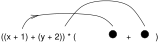 Memoisation of expressions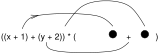 Memoisation of expressionsThe memoisation will even notice the outer addition, and not re-evaluate thatExamples. Haskell and Miranda; also see special forms like delay and similar in some languages, e.g., Scheme19. EvaluationCall by NeedCall by need does need some care with expressions that are supposed to produce a different value each time you evaluate themFor example, read() and random():
is random() + random() always the same even number?Exercise Read about referential transparency20. EvaluationCall by NeedCall by need is good, but is an expensive mechanism. You don’t want to pay that cost when you are not using lazinessProponents of languages like Haskell claim that, when given code that doesn’t need the power of call by need, the compiler can analyse the code and compile it in “the normal way” so avoiding the cost of laziness and memoisationThis is true, if the compiler is good enoughThere has been a long history of language design predicated on the future existence of a “sufficiently clever compiler”Mostly, that compiler was never created21. EvaluationCall by NeedPerhaps, in the last few years, such compilers are just about beginning to appearBut we have still a long way to go to as people keep inventing new ideas that need clever compiler support22. EvaluationLazinessPerhaps surprisingly, laziness is a feature that has been supported in many languages (in a small way) for a long time: called short-circuit evaluationQuite often, the logical operators, like and and or and others (perhaps written && and ||, etc.) are lazyFor example, x == 0.0 || 1.0/x == 2.0 is evaluated lazilyEvaluate the x == 0.0 first. If true, the whole expression is true, and the 1.0/x == 2.0 never gets evaluatedOnly if x == 0.0 returns false does the 1.0/x == 2.0 get evaluated23. EvaluationLazinessSo this is lazy evaluationOf course this is done in many languages as it is a useful thingIf x == 0.0 || 1.0/x == 2.0 is evaluated eagerly, there will be problems when x is 0.0It means, though, that && and || are not like other operators, such as + and &, which are evaluated normally. And so they have to be treated differently in the compiler24. EvaluationLazinessExercise Make sure you understand the difference between the & and the && operatorsExercise For C++ geeks: you can overload && and so on in C++. What happens to the evaluation?Exercise What happens in foo() || bar() if the functions have side-effects?Exercise Investigate extended boolean operators, such as in Python and JavaScript25. EvaluationMore examples to compare call by whatever. Suppose we havestruct Big {
  int stuff[1000];
  int things[1000];
};This structure might occupy 8000 bytes26. Aside“Big values”Be careful about saying “a big value”: this is ambiguous and can mean two different thingsIt can mean the size of the value represented, or the size of the memory used to store the valueIf you have int n = 100000000; then the value of n is a big value, but the variable n occupies maybe just 4 bytesThe array int v[1000] is a big value in the sense it occupies a large number of bytesSo always make it clear what you mean27. EvaluationThen if b is a struct Big we getcall by value
foo(b); slow, as it copies 8000 bytes of b into the function
 
So many languages (e.g., C) support pointers:
bar(&b); fast, copies 8 (typically) bytes of pointer into the function, and we use this reference in the function28. Evaluationcall by reference
foo(b); fast, as it copies only (say) 8 bytes of reference to b (e.g., a pointer) into the function29. Evaluationcall by name
foo(b); the expression b is substituted into function; cost likely moderately high without a good optimiser30. Evaluationcall by need
foo(b); as call by name, but with extra complication of the memoisation checkWhich is best in real life? It dependsOn the language, how it implements stuff, the cleverness of the compiler writers, the data, the computation, and many other things31. EvaluationCBV is fast on values that occupy few bytes; slow on values that occupy many bytesCBR is moderately fast on all sizes; but slower than CBR on values that occupy a small number of bytesAnd slower as it needs to do pointer chasing to get to the value in the function bodyAnd so on32. EvaluationExercise Many other evaluation strategies have been thought about. Read about themExercise What is the difference between call by reference and using references in a call by value language?Exercise Is Java call by value or call by reference? Explain (take care: the Java Language Specification differs in its definitions of some terms)33. EvaluationExercise What is Python’s calling mechanism?Exercise Consider the following Python code>>> x = [1,2,3]
>>> y = x 
>>> x.append(4)
>>> x
[1, 2, 3, 4]
>>> yWhat is the value of y? Explain. Then explain the result of doing x.append(x)34. EvaluationExercise For C++ hackers. C++ has native CBR. Read about how to use lambdas to mimic call by nameExercise Explain if is possible to mimic CBR in PythonExercise Read about generators (more generally, coroutines) as a way an eager language can mimic lazy behaviourExercise Read about thunks as a way an eager language can mimic lazy behaviourAdvanced Exercise How do C++’s rvalue references differ from call by name?35. EvaluationExercisefunc foo(n) {
   if (n < 2) { return 1; }
   return n*foo(n-1);
}Trace the evaluation of this function in a call by need languageExercise Read about how lazy evaluation enables you to describe (effectively) infinite datastructuresExercise Some people regard lazy evaluation as declarative. Do you agree with this?Exercise Some people regard lazy evaluation as dataflow. Do you agree with this?36. ApplicationCarrying on looking at general features of languages…In contrast to the “generic” languages, several applications areas have languages specifically designed for that areaSometimes called domain specific languages (DSL)Example. HTML for doing web pagesExample. Maple for doing maths. The basic datatypes are numbers, variables, polynomials, matrices, functions (trig, exp, etc.) and the like. The basic operations are arithmetics of all these things, integration, differentiation, and so on37. Application> diff(ln(x), x); 
                                      1/x

> int(sin(x), x);
                                    -cos(x)38. Application> expand((x+1)^100);
     100        99         98           97            96             95
1 + x    + 100 x   + 4950 x   + 161700 x   + 3921225 x   + 75287520 x

                   94                93                 92                  91
     + 1192052400 x   + 16007560800 x   + 186087894300 x   + 1902231808400 x

                       90                    89                     88
     + 17310309456440 x   + 141629804643600 x   + 1050421051106700 x

                         87                      86                       85
     + 7110542499799200 x   + 44186942677323600 x   + 253338471349988640 x

                            84                        83
     + 1345860629046814650 x   + 6650134872937201800 x

                             82                          81
     + 30664510802988208300 x   + 132341572939212267400 x 

                              80                           79
     + 535983370403809682970 x   + 2041841411062132125600 x

                               78                            77
     + 7332066885177656269200 x   + 24865270306254660391200 x

                                76                             75
     + 79776075565900368755100 x   + 242519269720337121015504 x

     ...39. ApplicationCobol: business. Data on employees, payroll and so onFortran: numerical computation. Numbers and almost nothing else40. ApplicationVisual Basic: interfaces, teachingPostscript and its compact cousin, PDF: printing and displayCisco IOS (Internetwork Operating System): Networking hardwareMakefile, Scons, Ant, Ninja, Meson, etc.: languages for project code buildsR (derived from the earlier S): for statistical analysisAnd so on41. ApplicationIt is so easy to create new language these days, people rarely stop to consider whether they should: is there an existing language that would suit this application well?Exercise Go, Rust, Zig, Julia and Swift are new languages presently being developed. Look at them and decide what is new and different in each language (if anything) 